	Press contact: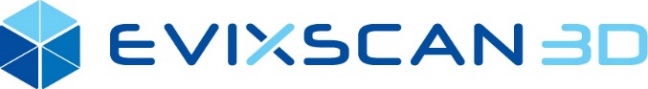 Aleksandra Sekuła		Evatronix SA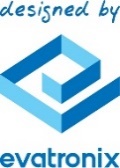 aleksandra.sekula@evatronix.comphone 1: (+48) 33 499 59 36 phone 2: (+48) 608 775 764New eviXscan 3D Optima+ M scanner
already on the marketBielsko-Biala, Poland, 10th June 2021 – Evatronix launches eviXscan 3D Optima+ M scanner which is distinguished by high accuracy and speed. It replaces the Heavy Duty Optima model which production was ended in February 2021.Optima+ M is designed for precise scanning of medium-sized objects: roughly 7 cm to 1 m. In comparison to eviXscan 3D Heavy Duty Optima, the time of taking a single scan with Optima+ M is four times shorter and equals 1.2 seconds. Thanks to that external conditions have less influence on the process quality. The scanning area is increased (by 43% compared to the previous model): a single scan made by Optima+ M can collect measurement data from a volume of 320 mm x 190 mm x 120 mm. Despite the extension of the scanning range, the high quality of the scans is maintained. Optima+ M scanner provides a high density of scanning points (117 pts/mm2), and its accuracy ranges 0.009 mm (parameter Ps in accordance with the VDI/VDE guideline 2634 Part 2). This is the result of using high-speed 7 MPx cameras and a projector using modern DLP chipset that allow to achieve more accurate measurement results despite the increased scanning range.  Compared to its predecessor, Optima+ M has a reduced distance between scanner and the scanned object, which facilitates the operation of the measuring device. Configuration of Optima+ M is more straightforward thanks to the elimination of HDMI cable – only USB 3.0 cable is necessary to connect the scanner to the computer. As all eviXscan 3D scanners, Optima+ M is supported in scanning process by numerous accessories delivered with the scanner or available as options. Due to its light, compact design and ease of integration, Optima+ M can be used in robotized measurement systems. Evatronix has already developed software that supports scanner integration with Universal Robots, HAN*S and Kuka cobots/robots. It guarantees efficient system implementation and easy operation. Optima+ M as a universal scanner, with excellent value for money, can also be successfully used in reverse engineering, non-contact quality control or rapid prototyping.  –  We designed Optima+ M with to make it as versatile as possible in various industries – says Szymon Ścibik, leader of the R&D team at Evatronix. – Thanks to the proper selection of components, we managed to create a measuring device that achieves high accuracy results while maintaining a large scanning area. eviXscan 3D Optima+ M scanner is available for demonstration and ordering now with first deliveries planned for July 2021. For more details, visit evixscan3d.com.About EvatronixEvatronix SA offers services in the field of design of electronic and mechatronic devices with accompanying software. The most common applications are Internet of Things systems. In cooperation with proven subcontractors in the value chain, the company also realizes prototype series, pilot and low-volume production of devices it designed. Evatronix SA is also a manufacturer of 3D scanners sold under the eviXscan 3D brand. Based on its 3D scanning technology Evatronix designs and implements automatic quality control systems.      In the Polish market Evatronix also acts as a supplier of printed circuit boards and Pulsonix software for designing printed circuit boards. The local government appreciated the company’s innovativeness and global reach: in 2019 it received the prestigious Company of the Year award of the City of Bielsko-Biała.   